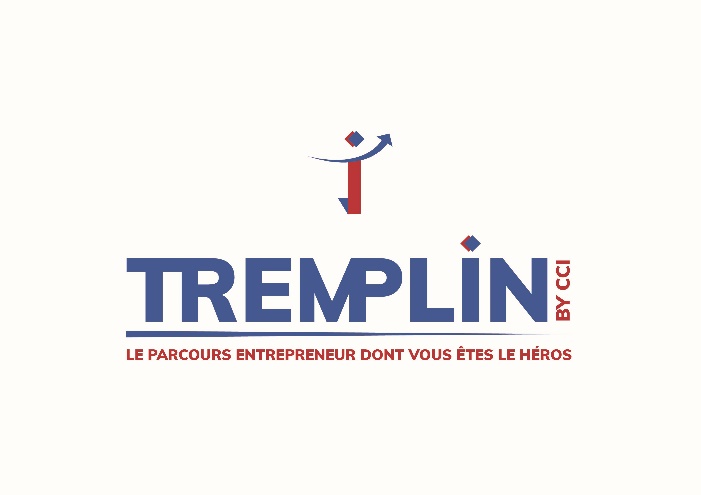 DOSSIER DE CANDIDATUREA qui s’adresse Tremplin by CCI ?Vous avez un projet de création/reprise d’entreprise ? Vous avez l’intuition d’avoir LA bonne idée ? Vous en êtes au début, et vous souhaitez être accompagné dans sa concrétisation pour en faire une activité pérenne ? Vous avez la capacité à vous dégager du temps pour le parcours.Vous êtes prêt à être challengé sur votre projet : vous permettre de mettre en évidence la faisabilité et la viabilité de votre projet.Les critères de sélection :Vous : votre motivation à intégrer le dispositif, la capacité à vous investir dans le parcours. Votre projet : le potentiel, l'aptitude à créer votre activité de façon pérenne. Comment participer ?Le dossier est à renvoyer signé par mail à ccitouraine-entreprendre@touraine.cci.fr au plus tard 1 mois avant le début du parcours d’accompagnement. Le présent dossier sera traité en toute confidentialité. Ses données NE seront PAS utilisées à des fins commerciales. Sa diffusion sera limitée à l’équipe de Tremplin by CCI et au comité d’agrément (composé de techniciens de la CCI Touraine et membres élus).L’équipe de Tremplin by CCI est susceptible de prendre contact avec vous afin d’obtenir des informations complémentaires.Ce dossier est en mode formulaire => utilisez la touche tabulation ou la souris pour passer d’un champ à renseigner à un autre.Rappel : Ces données sont confidentielles, elles NE seront PAS utilisées à des fins commerciales.Qui êtes-vous ? Envisagez-vous de vous associer pour ce projet ? Oui   NonSi oui :Dans votre environnement personnel et familial, avez-vous repéré des freins à la création de votre activité ? Quel est votre projet ?Dites-nous l’essentiel pour nous convaincre !En quelques mots : Décrivez-nous votre projet.Votre future activité ;Les points forts/faibles que vous identifiez ;Les atouts de vos expériences et celles de vos éventuels associés pour la pérennisation de votre projet.Pourquoi ce projet est-il important pour vous ? Quels sont vos objectifs en créant ce projet ?Quand voulez-vous démarrer votre activité ? Date : Où en est votre projet ?Il n’y a pas de mauvaises réponses. Le but est d’identifier votre degré d’avancement afin de construire un parcours d’accompagnement personnalisé.Y a-t-il d’autres enjeux que vous souhaitez mentionner ?  Vos motivations et vos attentesQuelles sont vos motivations pour rejoindre Tremplin by CCI ?Qu’attendez-vous du parcours Tremplin by CCI ?Commentaires et toute autre information que vous souhaitez porter à la connaissance du comité d’engagement : J’ai connu Tremplin by CCI grâce à : Attestation J’atteste sur l’honneur l’exactitude des renseignements portés ci-dessus. Je déclare avoir pris connaissance des conditions d’accès à Tremplin by CCISi je suis sélectionné : Je m’engage à participer activement au programme Tremplin by CCI En cas de sélection, j’autorise les organisateurs à utiliser les photographies, prises de vue et de sons, vidéos réalisées durant le parcours Tremplin by CCI, et sur lesquelles je pourrais apparaître. Cette autorisation vaut pour tous montages et toutes diffusions vidéo et télévisuelles, ou sous forme de produits multimédia numérique ou papier qui en seraient issus et qui pourraient ou non être commercialisés sans limite de territoire ou de durée pour une communication au public le plus large. A  Le  Vous Nom, prénom :  Demandeur d’emploi   Retraité  Salarié                      Autre Diplôme / Formation : Fonction :  Expertise / cœur de métier: Téléphone :	Courriel : Nom, prénomStatutExpertise, cœur de métier Demandeur d’emploi   Retraité  Salarié                      Autre  Demandeur d’emploi   Retraité  Salarié                      Autre  Demandeur d’emploi   Retraité  Salarié                      Autre MarchéMarchéAvez-vous défini votre modèle économique ? Oui     Non    En-coursAvez-vous identifié vos clients potentiels ? Oui     Non    En-coursAvez-vous déjà testé votre projet auprès de ces clients potentiels ? Oui     Non    En-coursAvez-vous étudié la concurrence ? Oui     Non    En-coursAvez-vous identifié vos fournisseurs ? Oui     Non    En-coursAvez-vous évalué le marché potentiel ? Oui     Non    En-coursAvez-vous bâti un plan d’action commercial ? Oui     Non    En-coursFinancementFinancementAvez-vous chiffré le coût de déploiement de votre projet ?Oui      Non       En cours Si oui, quel est le budget prévisionnel global approximatif ? Plutôt moins de 50k€        Plutôt 50 à 100k€             Plutôt 100 à 300k€           Plutôt plus de 300k€         Si vous avez un montant précis, vous pouvez le préciser ici :Comment envisagez-vous de financer votre projet ?Apport personnel ou familial  Prêt bancaire                       Subvention                          Autre JuridiqueJuridiqueQuels statuts envisagez-vous ?Entreprise Individuelle          Société                                 Micro Entreprise                   Autre OrganisationOrganisationVotre fonction dans la structure Celles de vos associés le cas échéantPrévoyez-vous de recruter ? Non……………………………………… Moins de 2 personnes           Entre 2 et 5 personnes          Plus de 5 personnes             